Today we bless Revd Emma, Joa and Mikey on their way as they move to Emma’s new post as Mission Enabler with the Lytham Parish.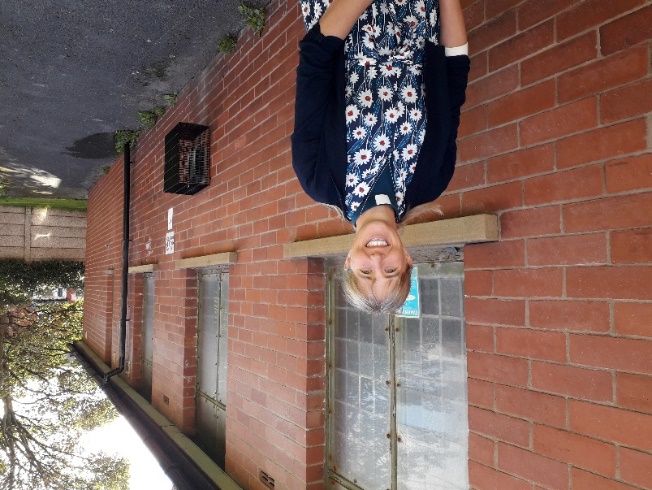 Please enjoy the refreshments after the 10.30am service and chat to Emma and the boys.We thank God for the time we have spent together, for the services Emma has taken, for the work she has done on the church website and the morning prayers she has done throughout the last 2 years. May our Lord richly bless Emma, Joa and Mikey in this new season. Thank you Emma for all your hard work!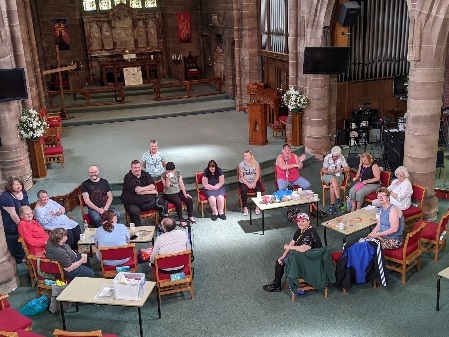 Here is Starting Point, (brew and a chat, Monday afternoons). For many months our dedicated prayer walking team have prayed around the parish. Starting Point are producing crocheted hearts which will be attached to cards with words of Christian encouragement and then put on benches around the area – ‘prayer’ benches. After the summer break, Starting Point will meet again on 5th September.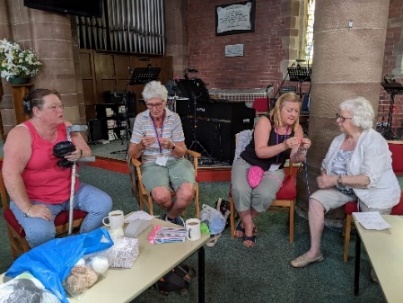 The services for the coming weeks given on the opposite page. Key: CB: Chris Blazey; YB: Yvonne Blazey; SH: Revd Steve Haskett;  DOB: Revd Dave O’Brien; ES: Revd Emma Swarbrick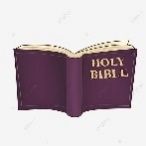 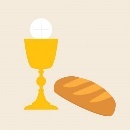 Holy Communion  Service of the Word    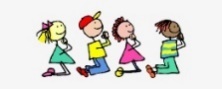 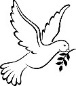 Prayers for healing Children’s Bible Study	                 during the service	& Family WorshipMidweek (Wed.)  Book of Common Prayer Holy Communion Service:Midweek Communion takes a summer break after this last Wednesday, restarting 7th SeptemberMorning Psalms for each day of the week 18th – 23rd July :Mon:   Psalm 98          Tues:  Psalm 106                         Wed: Psalms 111Thurs: Psalm 115        Fri:     Psalms 30, 32, 150             Sat:   Psalm 121(the LORD said…) Now my eyes will be open and my ears attentive to the prayers offered in this place. (2 Chron, 7: 15)Each SUNDAY10.30am Intergenerational Service3 – 4pm Children’s Bible Study 4 – 5pm Family Worship3 – 4pm Children’s Bible Study 4 – 5pm Family Worship6pm Worship, Prayer and Bible Teaching6pm Worship, Prayer and Bible TeachingSUNDAY10.30am10.30am3 – 4pm and4 - 5pm3 – 4pm and4 - 5pm6pm17th JulyTrinity 5Emma’s Farewell SundayLuke 10: 38 – end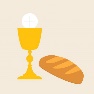 Preach: DOBLead: ESLuke 10: 38 – endPreach: DOBLead: ES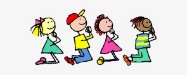 Luke 10: 38 – end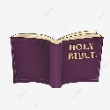 Preach: ESLead: DOB24th JulyTrinity 6Luke 11:1 – 13Preach: CBLead: DOBLuke 11:1 – 13Preach: CBLead: DOBLuke 11:1 – 13Preach: DOBLead: SH31st July Trinity 7Luke 12: 13 – 21Preach: SHLead: DOBLuke 12: 13 – 21Preach: SHLead: DOBLuke 12: 13 – 21Preach: DOBLead: SH7th AugustTrinity 8Luke 12: 32 – 40Preach: YBLead: DOBLuke 12: 32 – 40Preach: YBLead: DOB“Love where you live” Mission LaunchJoint Commissioning Serviceat ST MARK’S (TRINITY PARISH) CHURCH6PMWith Bishop Philip“Love where you live” Mission LaunchJoint Commissioning Serviceat ST MARK’S (TRINITY PARISH) CHURCH6PMWith Bishop Philip“Love where you live” Mission LaunchJoint Commissioning Serviceat ST MARK’S (TRINITY PARISH) CHURCH6PMWith Bishop Philip20th JulyLuke 10: 38 – end   Lead/Celebrant: DOB     Preach: YB